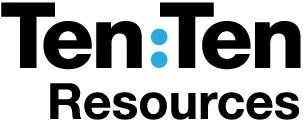 Parent Communication PolicyTen Ten Resources is a family-run, award-winning organisation that has been working in Catholic education for 15 years, using story and drama to speak to hearts and minds.Originally founded as a theatre-in-education company, Ten Ten has grown into a widely-used and highly-regarded educational and film company specialising in providing resources in Prayer, Liturgy and Relationship Education from a Catholic faith-based perspective.In recent years, we have adapted our programmes for Church of England schools and we are developing new programmes for parishes, schools and parents.Our name 'Ten Ten' comes from the Scripture passage John 10:10:"I have come that you may have life, life to the full."Working with ParentsThe very act of parenting calls the parents to be the primary educators of their children. This concept is supported and advocated by the Church:"Parents have the first responsibility for the education of their children." Catechism of the Catholic Church (Section 2223).As part of their responsibility, parents choose a school that acts as a ‘co-educator’. This is a very important decision for any parent because the mission, values and teaching of that school will have an impact on the development of the child.Ten Ten provides schools with resources to help them achieve their mission, including resources that enable communication and co-education with parents. This is particularly important within the teaching of our programmeLife to the Full, which is a programme in Relationships and Health Education in primary schools, and Relationships, Sex and Health Education in secondary schools.It is the responsibility of the school to teach the RSHE curriculum according to their school policy. Schools are obliged to publish their RSHE policies and they are encouraged to engage in parent consultation.Principle of SubsidiarityThe Church promotes the Principle of Subsidiarity (Catechism of the Catholic Church - Section 2223). This is the organising principle that matters ought to be handled by the smallest, lowest or least centralised competent authority. In the case of teaching children matters of relationships from a moral and faith perspective, the least centralised authority is the parent.The law in England and Wales has made Relationships Education a statutory curriculum. Although many parents welcome the opportunity to work in partnership with a Church school as their ‘competent authority’, some have expressed concern that the new law takes away their right to enact the principle of subsidiarity. In England, the Church successfully fought for the right of parents to remove their child from the ‘sex education’ component of lessons if they so wished up to 3 terms before they turn 16; this right is not available to parents of children in Welsh education.Ten Ten provides a programme of lesson resources and teacher training materials to support and increase the level of competence required to teach the subject of RSHE within a Catholic (or Christian-faith) context. Our aim is to provide a programme of resources that not only meets the statutory (legal) requirements, but also supports the teaching from a Catholic faith and moral perspective (adapted appropriately for CE schools).Here, we must note that there is an important distinction between the parent (“the first educator”), the school (“the co-educator commissioned by parents”) and Ten Ten (“the resource provider”). Given the “principle of subsidiarity”, the right and proper position that Ten Ten takes is as a support to the school rather than the direct educator of children.Communicating with parentsGiven all of the above, Ten Ten is unable to engage with parents directly on matters of resource content. Instead, we kindly request that parents take any questions, comments or concerns to the RSE lead or Headteacher within their child’s school. We actively encourage schools to bring any questions, comments or concerns directly to us.Other ways we support parents directly:As part of Life to the Full, we have created an Online Parent Portal. This section of our website is available to all parents whose schools use Life to the Full. The Online Parent Portal provides a summary of each lesson, linksto specific content, and suggestions for further engagement at home. Every school is given a unique username and password which they can distribute to parentes to provide all-year-round access to the portal.Since September 2021, Ten Ten has been running online training courses for teachers, governors and parents. These training courses provideopportunities for further engagement and understanding on matters related to Relationships, Sex and Health Education. To view our upcoming courses, please visit www.tentenresources.co.uk/cpdOccasionally, we receive requests from parents (via their schools) for full access to the programme as part of the consultation process. Since April 2022, we have been able to provide online access to the full programme of resources so parents can actively engage in the consultation process. All requests for full access must be made via the school, not directly with Ten Ten.FeedbackIn our efforts to improve and meet the needs of the families who use our resources, we warmly welcome feedback. Please visit our Contact page.